Администрация Таймырского Долгано-Ненецкогомуниципального района*****************************************************************************Отчетсоциально-экономического развитияТаймырского Долгано-Ненецкого муниципального района за 2017 год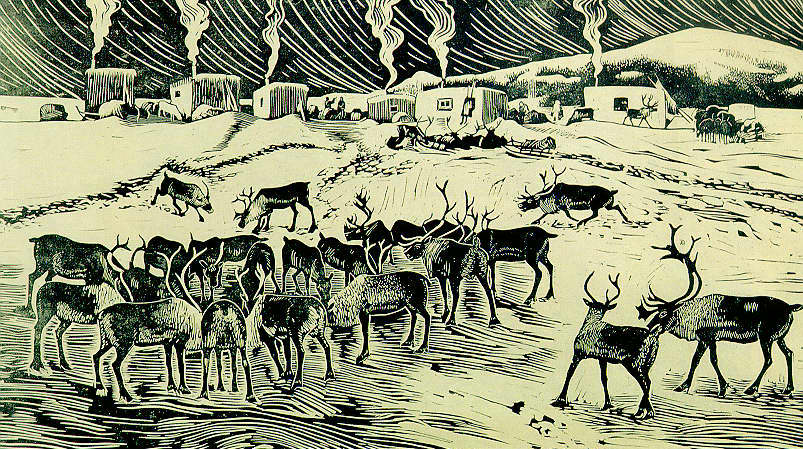 г. Дудинка 2018 годСОДЕРЖАНИЕ1. Общая характеристика Таймырского Долгано-Ненецкого муниципального районаТаймырский Долгано-Ненецкий муниципальный район (далее – муниципальный район) занимает территорию полуострова Таймыр - самого северного в Азии, ряд арктических островов, северную часть Среднесибирского плоскогорья и является сухопутной территорией Арктической зоны Российской Федерации. Площадь муниципального района во внешних границах составляет 879,9 тыс. кв. км и занимает 37,2% территории Красноярского края. Муниципальный район является самым большим по площади муниципальным районом Красноярского края и является административно-территориальной единицей с особым статусом. Территория муниципального района относится к абсолютно дискомфортной зоне. Климат близок к арктическому, с продолжительной зимой, полярными ночами, сильными морозами и ветрами, коротким, холодным летом. Средняя температура января составляет - 32 °С, июля - от +2 до +13°С. Снежный покров лежит 8 - 9 месяцев в году, осадков выпадает 110 -  в год. Плотность населения муниципального района составляет 0,04 человека на 1 кв. км.В состав муниципального района входят 2 городских и 2 сельских поселения:городское поселение Дудинка, площадь которого составляет 223,5 тыс. кв. км или 25,4% от общей площади муниципального района;городское поселение Диксон с общей площадью 218,9 тыс. кв. км или 24,9%;сельское поселение Хатанга с общей площадью 336,4 тыс. кв. км или 38,2%;сельское поселение Караул с общей площадью 101,1 тыс. кв. км или 11,5%.На территории расположены 27 населенных пунктов, 25 из которых сельские.Центр муниципального района – город Дудинка, который является морским и речным портом. Вблизи северной границы муниципального района проходит трасса Северного морского пути Мурманск - Диксон - Хатанга - Тикси - бухта Провидения. Северный морской путь является важнейшей частью инфраструктуры экономического комплекса Крайнего Севера и связующим звеном между российским Дальним Востоком и западными регионами страны. На направлении Мурманск – Дудинка осуществляется круглогодичная морская навигация.Таймыр относится к наименее изученным в геологическом отношении территориям России. Несмотря на это, база сырьевых ресурсов полуострова оценивается как значительная. Имеются запасы каменного угля, нефти, газа, золота, молибдена, меди, титана, полиметаллов, сурьмы, бора, ртути, фосфоритов, железа. Потенциальные ресурсы углеводородов составляют около 20% всех ресурсов Сибирской платформы. На территории муниципального района расположены:государственный природный заповедник «Большой Арктический», расположенный на территории городского поселения Диксон. Это самый большой заповедник в мире, его площадь составляет 4 169 . На территории заповедника представлена вся гамма биологических и экологических объектов – восемнадцать видов, занесенных в Международную Красную книгу России и Красную книгу Красноярского края. В заповеднике ведется не только охранная, но и научная, культурно-образовательная деятельность, а также организация экологического туризма;государственный природный заповедник «Путоранский», имеющий комплексный профиль, расположенный на территории г.п. Дудинка. Площадь на территории Таймыра составляет 1 363 321 га;государственный природный биосферный заповедник «Таймырский», имеющий комплексный профиль, который находится на территории сельского поселения Хатанга. В заповеднике ведется научно-исследовательская и охранная работа. На территории заповедника выпасается стадо овцебыков, завезенных на территорию заповедника в конце прошлого века. Площадь составляет 1 781 928 га;государственный природный заказник федерального значения «Пуринский», имеющий биологический профиль, расположенный в 83 км от снп. Воронцово в северо-восточном направлении, 300 км от г. Дудинка. Площадь составляет 787 500 га;государственный природный заказник регионального значения «Бреховские острова», имеющий зоологический профиль, расположенный на территории с.п. Караул. Площадь составляет 288 487 га;государственный природный заказник «Североземельский», имеющий профиль комплексного, биологического, расположенный на территории          г.п. Диксон. Площадь составляет 421 700 га;особо охраняемая природная территория – государственный комплексный заказник краевого значения «Агапа» в акватории р. Агапа. Площадь составляет 90 тыс. гектаров, из них 20,2 тыс. гектаров расположены на территории г.п. Дудинка, 69,8 тыс. гектаров в сельском поселении Караул. Уникальная территория заказника является частью водно-болотного угодья Междуречье и долины рек Пура и Мокоритто, включенного в список, находящихся на территории Российской Федерации водно-болотных угодий, имеющих международное значение главным образом в качестве местообитаний водоплавающих птиц. Заказник организован с целью сохранения единого ландшафтного комплекса как среды обитания объектов животного мира, сохранения и восстановления популяций редких и исчезающих видов животных, занесенных в Красные книги Российской Федерации и Красноярского края, и мониторинга их состояния, а также сохранения палеонтологических объектов.2. Численность населения, демографияОценочная численность постоянного населения муниципального района по состоянию на 01.01.2018 составила 31 762 человек, что на 1,6% меньше, чем на аналогичную дату прошлого года. Численность коренных малочисленных народов Севера по результатам Всероссийской переписи населения 2010 составила 10 132 человека или 29,5% от общей численности населения по состоянию на 01.01.2011, из них: долганы - 5 393 человека, ненцы - 3 494 человека, нганасаны - 747 человек, эвенки - 266 человек, энцы - 204 человека, кеты – 19 человек, селькупы – 9 человек.Несмотря на снижение численности населения, демографическая ситуация в муниципальном районе за 2017 год характеризовалась естественным приростом населения - число родившихся (417 человека) превысило число умерших (328 человек) на 89 человек.Миграционное снижение населения за 2017 год составило 620 человек (численность прибывшего населения составила 1 356 человек, выбывшего –                        1 976 человека). Отрицательная динамика миграционного движения населения обусловлена выездом за пределы Крайнего Севера трудоспособной части населения, а также переселением пенсионеров и инвалидов в рамках действующего законодательства по переселению.3. Занятость населенияПо состоянию на 01.01.2017 численность трудоспособного населения муниципального района в трудоспособном возрасте составила 18 704 человека.Численность безработных граждан, зарегистрированных в службах занятости населения, по состоянию на 01.01.2018 составила 173 человека, что на 21 человека меньше численности безработных на аналогичную дату прошлого года (уменьшилась: в г.п. Дудинке на 17 чел., в г.п. Диксон на 4 чел., в с.п. Хатанга и с.п. Караул  сохранились на прежнем уровне – 53 чел. и 17 чел. соответственно).Уровень регистрируемой безработицы в целом по муниципальному району на 01.01.2018 (определенный как отношение численности безработных граждан к численности трудоспособного населения в трудоспособном возрасте) составил 0,9% (в целом по Красноярскому краю – 1,0%), что на 0,1 процентного пункта ниже по сравнению с аналогичным периодом прошлого года.В 2017 году при содействии службы занятости населения нашли работу 1 267 человек (г.п. Дудинка – 974 чел., с.п. Хатанга – 186 чел., с.п. Караул – 85 чел.,      г.п. Диксон – 22 чел.), что на 88 человек больше, чем на аналогичную дату прошлого года. Трудоустроено:на постоянную работу – 650 человек (г.п. Дудинка – 526 чел., с.п. Хатанга – 65 чел., с.п. Караул – 47 чел., г.п. Диксон – 12 чел.), что на 50 человек больше, чем на аналогичную дату прошлого года;на временную работу - 362 человека (г.п. Дудинка – 258 чел., с.п. Хатанга –66 чел., с.п. Караул – 30 чел., г.п. Диксон – 8 чел.), что на 16 человек больше, чем на аналогичную дату прошлого года;на общественные работы – 114 человек (г.п. Дудинка – 89 чел., с.п. Хатанга – 15 чел., с.п. Караул – 8 чел., г.п. Диксон – 2 чел.), что на 3 человека больше, чем на аналогичную дату прошлого года;несовершеннолетних граждан – 114 человек (г.п. Дудинка – 86 чел., с.п. Хатанга – 28 чел.), что на 16 человек больше, чем на аналогичную дату прошлого года;испытывающих трудности в поиске работы – 64 человека (г.п. Дудинка – 47 чел., с.п. Хатанга – 15 чел., с.п. Караул – 2 чел.), что соответствует показателю на аналогичную дату прошлого года;по направлению службы занятости – 970 человек (г.п. Дудинка – 708 чел., с.п. Хатанга – 156 чел., с.п. Караул – 85 чел., г.п. Диксон – 21 чел.), что на 122 человека больше, чем на аналогичную дату прошлого года.Кроме того:направлено на профобучение 55 человек (г.п. Дудинка – 47 чел., с.п. Хатанга – 5 чел. с.п. Караул – 3 чел.), что на 15 человек больше, чем на аналогичную дату прошлого года;оказаны услуги по профессиональной ориентации 1 600 человекам             (г.п. Дудинка – 1 088 чел., с.п. Хатанга – 310 чел., с.п. Караул – 170 чел., г.п. Диксон – 32 чел.), что на 6 человек больше, чем на аналогичную дату прошлого года;проведено 10 ярмарок вакансий (г.п. Дудинка – 6, с.п. Хатанга – 3, с.п. Караул - 1), что на 4 ярмарки вакансий больше, чем на аналогичную дату прошлого года;оказаны услуги по социальной адаптации 100 человекам (г.п. Дудинка – 79 чел., с.п. Хатанга – 15 чел., с.п. Караул – 6 чел.), что соответствует показателю на аналогичную дату прошлого года;обратились за информацией о положении на рынке труда 4 104 человека    (г.п. Дудинка – 3 033 чел., с.п. Хатанга – 671 чел., с.п. Караул – 318 чел., г.п. Диксон – 82 чел.), что на 82 человека меньше, чем на аналогичную дату прошлого года;обратились за информацией о положении на рынке труда 137 работодателей (г.п. Дудинка – 42 ед., с.п. Хатанга – 61 ед., с.п. Караул – 11 ед., г.п. Диксон – 23 ед.), что на 3 работодателя больше, чем на аналогичную дату прошлого года;обратились за содействием в подборе необходимых кадров 217 работодателей (г.п. Дудинка – 125 ед., с.п. Хатанга – 50 ед., с.п. Караул – 26 ед., г.п. Диксон – 16 ед.), что на 2 работодателя больше, чем на аналогичную дату прошлого года;оказаны услуги по содействию самозанятости 51 человеку (г.п. Дудинка – 31 ед., с.п. Хатанга – 10 ед., с.п. Караул – 8 ед., г.п. Диксон – 2 ед.), что на 4 человека меньше, чем на аналогичную дату прошлого года;оказаны услуги по психологической поддержке 150 человекам                             (г.п. Дудинка – 130 чел., с.п. Хатанга – 10 чел., с.п. Караул – 10 чел.), что на 1 человека меньше, чем на аналогичную дату прошлого года.  4. Уровень жизни населенияПоказатели, характеризующие уровень жизни населения, за 2017 год:среднемесячный доход на душу населения – 44 012,2 рубля, что на 9,4 % больше уровня прошлого года (40 230,2 рубля);реальный доход на душу населения – 106,3% к уровню прошлого года;среднемесячная начисленная заработная плата – 69 785,6 рублей, что на 6,7% больше уровня прошлого года (65 401,3 рубля); реальная начисленная заработная плата – 103,7% к уровню прошлого года;среднемесячный размер назначенных пенсий – 18 641,1 рублей, что на 2,7% больше уровня прошлого года (18 150,9 рублей);реальный размер назначенных пенсий – 99,8% к уровню прошлого года;среднемесячный размер социальных выплат пенсионерам – 7 438,9 рублей, что на 13,8% больше уровня прошлого года (6 539,3 рубля);среднемесячный доход пенсионера – 26 080,0 рублей, что на 5,6% больше уровня прошлого года (24 690,2 рубля);реальный доход пенсионера – 102,6% к уровню прошлого года.Средняя величина прожиточного минимума на душу населения для муниципального района (за исключением сельского поселения Хатанга) за                         2017 год составила – 17 472,0 рубля, что на 0,01% больше уровня прошлого года                          17 470,0 рублей):для трудоспособного населения – 18 006,0 рублей, что на 0,1% больше уровня прошлого года (17 996,0 рублей);для пенсионеров – 13 463,0 рубля, что на 0,2% больше уровня прошлого года (13 437,0 рублей);для детей – 17 490,0 рублей, что на 0,2% меньше уровня прошлого года                                               (17 521,0 рубль).Средняя величина прожиточного минимума на душу населения для сельского поселения Хатанга за 2017 год составила – 28 924,0 рубля, что на 2,1% больше уровня прошлого года (28 333,0 рубля):для трудоспособного населения – 29 807,0 рублей, что на 2,1% больше уровня прошлого года (29 187,0 рублей);для пенсионеров – 22 288,0 рублей, что на 2,3% больше уровня прошлого года (21 793,0 рубля);для детей – 28 952,0 рубля, что на 1,9% больше уровня прошлого года (28 410,0 рублей);Задолженность по заработной плате (по официальным данным органов государственной статистики) в организациях, осуществляющих свою деятельность на территории муниципального района, по состоянию на 01.01.2018, отсутствовала.5. Институциональная структура производстваПо состоянию на 1 января 2018 года в Базу данных Статистического регистра хозяйствующих субъектов (Статрегистр Росстата) включено 615 хозяйствующих субъектов, зарегистрированных на территории муниципального района, что на 40 единиц меньше, чем на аналогичную дату 2017 года. Распределение учтенных в Статрегистре организаций по формам собственностиПреобладающей формой собственности организаций в 2017 году, как и в прошлом году, являлась частная форма, ее доля составила 66,7% от общего количества зарегистрированных в Статрегистре организаций, наименьшую долю составили организации федеральной и краевой формы собственности – 2,9% и 2,8% соответственно.6. Виды экономической деятельностиВ отраслевой структуре экономики муниципального района наибольшую долю занимает промышленное производство (виды экономической деятельности (далее - ВЭД) «B,C,D» – 85,5%, ВЭД «Транспортировка и хранение» (H) – 6,5%, ВЭД «Деятельность профессиональная, научная и техническая» (M)  – 3,0%, прочие ВЭД – 5,0%.За 2017 год крупными и средними организациями муниципального района отгружено товаров собственного производства, выполнено работ и услуг собственными силами на сумму 91 506 549,00 тыс. рублей, что в 2,2 раза больше уровня 2016 года (42 468 636,00  тыс. рублей).Промышленный комплекс муниципального района представлен топливной, полиграфической промышленностью, производством и передачей тепловой и электрической энергии.Объем отгруженных товаров по ВЭД «B,C,D» составил 78 234 015,00 тыс. рублей, что в 2,4% раза больше уровня 2016 года (32 460 579,00 тыс. рублей). 7. ОбразованиеПо состоянию на 01.01.2018 услуги в области образования на территории муниципального района предоставляли 48 организаций, из них: 3 государственных краевых организации (КГБОУ СПО «Таймырский колледж», КГБОУ «Дудинская общеобразовательная школа-интернат», КГКОУ для детей - сирот и детей, оставшихся без попечения родителей «Дудинский детский дом») и 45 муниципальных организаций, из которых:16 дошкольных образовательных организаций;25 общеобразовательных организаций;3 организации дополнительного образования детей;1 межшкольный методический центр.Дошкольное образованиеСписочная численность детей, посещавших дошкольные образовательные организации муниципального района, по состоянию на 01.01.2018, составила     2 222 человека, что на 2,2% ниже показателя прошлого года (2 272 человека).На учете по устройству в дошкольные образовательные организации муниципального района, по состоянию на 01.01.2018, состояло 524 ребенка ясельного возраста, что на 11,6% ниже уровня прошлого года (593 ребенка). В системе дошкольного образования было занято 625 работников, из них 251 педагогический работник, что на 2,7% ниже уровня прошлого года (258 работника).С целью объединения педагогов и родителей по воспитанию здорового ребенка, активизации и повышения качества физкультурно-оздоровительной работы в дошкольных образовательных организациях в отчетном периоде проведены:IX зимняя спартакиада дошкольников, в которой приняли участие 86 воспитанников детских дошкольных организаций г. Дудинки;летний спортивный праздник, в котором приняли участие 89 воспитанников детских дошкольных организаций г. Дудинки;городской спортивный праздник «Мама, папа и я – спортивная семья!», в котором приняли участие 12 семей воспитанников детских дошкольных организаций г. Дудинки.В 2017 году, как и в прошлые годы, организации и сотрудники дошкольных образовательных организаций приняли участие в следующих профессиональных конкурсах:- «Лучший педагогический работник дошкольного образования 2017» (муниципальный профессиональный конкурс), по результатам которого победителем в номинации «Лучший воспитатель ДОУ» стал воспитатель ТМБ ДОУ «Детский сад комбинированного вида «Морозко» Т.Г. Песегова. Победителю был вручен диплом и единовременная денежная выплата в размере - 11 000 руб.Кроме того, воспитатель ТМБ ДОУ «Детский сад комбинированного вида «Морозко»Т.Г. Песегова приняла участие в очном этапе краевого конкурса «Воспитатель года Красноярского края 2017» и была награждена дипломом победителя, сертификатом на денежное поощрение в размере 50 000 рублей, а также стала единственным победителем, отмеченным серебряной медалью и «Золотым пером жар-птицы»;- муниципальный профессиональный конкурс, по результатам которого победителем в номинации «Педагогический дебют» стал инструктор по физической культуре ТМБ ДОУ «Дудинский центр развития ребенка - детский сад «Белоснежка» Ю.О. Василенко. Победителю был вручен диплом и единовременная денежная выплата в размере 10 000 руб.- социальных проектов ПАО «Горно-металлургический комбинат «Норильский никель», в рамках благотворительной программы «Мир новых возможностей», ТМБ ДОУ «Дудинский центр развития ребенка детский сад «Белоснежка» был направлен проект, который в число победителей не вошел;- социальных проектов «Культурная мозаика» (Всероссийский конкурс), ТМБ ДОУ «Дудинский центр развития ребенка детский сад «Белоснежка» был направлен проект, который стал победителем первого тура;- стипендий и грантов им. Л.С. Выготского (Всероссийский конкурс), по результатам которого воспитатель ТМБ ДОУ «Волочанский детский сад»                    Л.Б. Порбина, представив систему работы по сохранению родных языков, вошла в список победителей и получила единовременное денежное вознаграждение в размере 50 000 руб.В целях создания комфортных условий, повышения качества образовательных услуг, в отчетном периоде были проведены ремонтные работы в:ТМБ ДОУ «Дудинский центр  развития ребенка - детский сад «Белоснежка» - свайное основание;ТМБ ДОУ «Дудинский детский сад комбинированного вида «Льдинка» - стены медицинского блока; ТМБ ДОУ «Дудинский детский сад комбинированного вида «Морозко» - стены в гладильной;ТМБ ДОУ «Детский сад комбинированного вида «Сказка» - благоустройство территории.Кроме того, с целью обеспечения стабильного функционирования и развития муниципальных дошкольных образовательных организаций приобретены: мебель, учебно-наглядные пособия, игровое оборудование, технологическое оборудование, противопожарный инвентарь, спортивное оборудование, оргтехника и строительные материалы.Общее образованиеЧисленность обучающихся в общеобразовательных организациях, осуществляющих деятельность на территории муниципального района по состоянию на 01.01.2017 составила 4 998 человек, что на 1,9% выше показателя прошлого года (4 905 человек), в том числе:в муниципальных общеобразовательных организациях – 4 894 человека, что на 1,9% выше уровня прошлого года (4 801  человек);в краевой общеобразовательной организации (КГБОУ «Дудинская общеобразовательная школа-интернат») – 104 человека, что соответствует алогичному периоду прошлого года.В системе общего образования было занято 1 324 работника, что на 2,6% ниже уровня прошлого года (1 359 работников), в том числе:в муниципальных общеобразовательных организациях – 1 254 работника, что на 2,9% ниже уровня прошлого года (1 291 работник);в краевом общеобразовательном учреждении (КГБОУ «Дудинская общеобразовательная школа-интернат») – 70 человек, что на 2,9% выше уровня прошлого года (68 человек).Из общего числа работников, занятых в системе общего образования, количество педагогических работников составило 530 человек, что на 3,5% выше уровня прошлого года (512 человек), в том числе:в муниципальных общеобразовательных организациях – 501 человек, что на 3,5 % выше уровня прошлого года (484 человека);в краевой общеобразовательной организации (КГБОУ «Дудинская общеобразовательная школа-интернат») – 29 человек, что на 3,6% выше уровня прошлого года (28 человек).Деятельность по эффективному использованию кадровых, материально-технических и финансовых ресурсов в системе общего образования подтверждается наличием у всех общеобразовательных организаций муниципального района лицензий (разрешений) на право ведения образовательной деятельности, подтверждающих соответствие контрольных значений деятельности общеобразовательных учреждений федеральным и региональным нормативам. В отчетном периоде в образовательных организациях проведены следующие мероприятия:открытая межвузовская олимпиада для школьников «Будущее Сибири», участниками которой стали 52 школьника;международный конкурс по математике «Кенгуру – математика для всех», участниками которой стали 1 462 школьника;международный игровой конкурс по истории мировой художественной культуры «Золотое руно», участниками которого стали 811 школьников;всероссийский конкурс по естествознанию «ЧИП», участниками которого стали 1 693 школьника;международный конкурс по русскому языку «Русский медвежонок», участниками которого стали 1 519 школьников;всероссийский конкурс по информатике «КИТ», участниками которого стали 1 203 школьника;международный конкурс по английскому языку «Британский бульдог», участниками которого стал 821 школьник;школьный этап всероссийской олимпиады школьников по 19 предметам, участниками которого стали 2 724 школьника;школьный и муниципальный этапы олимпиады по родным языкам, участниками которого стали 559 школьников;муниципальный этап всероссийской олимпиады школьников, регионального этапа всероссийской олимпиады по математике, физике, литературе, биологии, обществознанию, русский язык, физическая культура, технология (г. Красноярск) - 11 победителей;конкурс проектов по гражданско-патриотическому воспитанию, посвященному 75-летию победы в Великой Отечественной войне                                (г. Волгоград), участниками которого стали 7 школьников; региональный этап молодежного форума «Научно-технический потенциал Сибири» (г. Красноярск), участниками которого стали 2 школьника.открытый краевой конкурс творческих и исследовательских работ младших школьников «Страна чудес - страна исследований», участниками которого стали 9 школьников;2 муниципальных интенсивных школы интеллектуальной направленности в с. Хатанга, участниками которых стали 120 школьников;муниципальная профильная смена «Робототехника» в с. Хатанге, участниками которой стали 25 школьников;научно-практическая конференция «Золотое перо», участниками которой стали 246 школьников;олимпиада по школьному краеведению «Белая Родина», участниками которой стали 39 школьников.Кроме того, за высокие личные достижения 9 школьников муниципального района приняли участие в новогодней ёлке Губернатора Красноярского края                       (г. Красноярск);В целях возрождения и сохранения языков коренных малочисленных народов Таймыра в образовательных организациях муниципального района в 2017 году была продолжена реализация проекта «Языковые гнезда»:энецкое - на базе ТМК ОУ «Потаповская средняя школа № 12»;нганасанское и долганское - на базе: ТМК ОУ «Дудинская средняя школа № 1» (структурное подразделение «Малокомплектная школа – детский сад» в снп. Усть-Авам), ТМК ДОУ «Волочанский детский сад».Учитывая неблагоприятные природно-климатические условия муниципального района особое внимание в 2017 году, как и в предыдущие годы, уделялось организации различных форм отдыха и оздоровления обучающихся в общеобразовательных организациях. Организован отдых детей:в детском оздоровительном лагере «Премьера» (г. Анапа) - 200 детей;в детском оздоровительном лагере «Солнечный – 1» (с. Тесь) – 220 детей, в том числе 105 детей из малообеспеченных семей;в лагерях с дневным пребыванием детей 733 школьника, из них на территории:г. Дудинка - 613 чел.;с.п. Хатанга - 100 чел.; п.г.т. Диксон - 20 чел.Кроме того, сформировано 46 профильных отрядов, в которых задействовано 705 школьников, в том числе в:г. Дудинка - 25 отрядов - 540 чел.;с.п. Хатанга - 8 отрядов - 120 чел.; с.п. Караул - 3 отряда – 45 чел.По итогам 2016-2017 учебного года среди школьников муниципального района проведен конкурс на получение разовой стипендии. Денежное вознаграждение 10 одаренным детям выплачено за высокие достижения в интеллектуальной, спортивной, творческой и общественной деятельности.Также, в канун празднования Дня учителя, 5 педагогам была предоставлена разовая выплаты за достижения в работе с одаренными детьми:Киляковой С.В. – учителю ТМК ОУ «Дудинская средняя школа № 1»;Чептыновой Л.М. –  учителю ТМК ОУ «Дудинская средняя школа №5»;Гончаровой М.В. – тренеру-преподавателю ТМК ОУ ДОД «Детско-юношеская спортивная школа по национальным видам спорта имени                           А.Г. Кизима»; Власовой В.Г. – учителю ТМК ОУ «Хатангская средняя школа № 1»;Дудиной Н.А. - педагогу дополнительного образования ТМК ОУ ДО «Детско-юношеский центр туризма и творчества «Юниор».Также в отчетном периоде были проведены работы по ремонту следующих общеобразовательных организаций:ТМК ОУ «Дудинская средняя школа № 7» - ремонт малого спортивного зала;ТМК ОУ «Дудинская средняя школа № 3» - замена линолеума на путях эвакуации;ТМК ОУ «Дудинская средняя школа № 5» - выборочный ремонт кабинетов, замена дверей в учебных классах и административных помещениях.ТМК ОУ «Воронцовская начальная школа – детский сад» - замена оконных блоков, замена систем электроснабжения.ТМК ОУ «Дудинская средняя школа № 1» - ремонт центрального крыльца, ремонт потолков второго этажа.Кроме того, с целью обеспечения стабильного функционирования и развития муниципальных общеобразовательных организаций были приобретены: учебники, технологическое оборудование, противопожарный инвентарь, спортивное оборудование, наглядные и звуковые пособия, оргтехника, мебель, строительные материалы.Дополнительное образованиеСистема дополнительного образования по состоянию на 01.01.2018 представлена 3 муниципальными организациями в которых, в отчетном периоде, занималось 2 247 учащихся или 45,9% от общей численности учащихся в муниципальных организациях общего образования (4 894 учащихся).В 2017 году муниципальными организациями дополнительного образования детей, в рамках проектов «Школьная спортивная лига» и «PRO-Движение», проведены:следующие мероприятия:военно-спортивная игра «Победа»;игра «Зарница»; соревнования по баскетболу, волейболу, мини-футболу, шахматам, настольному теннису, северному многоборью, лыжным гонкам, легкой атлетике; «Президентские состязания»;муниципальный этап краевой социальной акции «Зимняя планета детства», конкурсы: проектов школьных музеев; «Знатоки дорожных правил»; «Безопасное колесо»; «Лучшая бригада ЮИД»;IT-работ «Цифровой мир»;«Мой флаг! Мой герб!»;«Планета красоты»;различные творческие конкурсы художественно-эстетического, декоративно-прикладного, хореографического и вокального направлений;акции: «Письмо солдату»; «Рубиновое сердце»; «Обелиск»; «День пожилого человека»;  «Ко дню репрессированных»; «Здоровье молодежи - богатство края»;«Великие люди великой победы»; «Пешеход на переход»;«Остановим насилие против детей»;«Засветись - стань заметнее»; «Пассажир»; декады дорожной безопасности; неделя ОБЖ. Кроме того, в отчетном периоде были проведены следующие ремонтные работы:ТМК ОУ ДО «Детско-юношеский центр туризма и творчества «Юниор» - капитальный ремонт входной группы, текущий ремонт аварийного освещения и пола в зале хореографии;ТМК ОУ ДО «Детско-юношеская спортивная школа по национальным видам спорта имени А.Г. Кизима» - текущий ремонт по замене наружного трубопровода;Обособленном подразделении – филиале «Хатангская детско-юношеская спортивная школа по национальным видам спорта» ТМК ОУ ДО Детско-юношеская спортивная школа по национальным видам спорта имени А.Г. Кизима» - косметический ремонт помещения, пожарного выхода и лестницы.8. Физкультура и спортНа территории муниципального района по состоянию на 01.01.2018 функционировало 56 спортивных сооружений, 3 спортивные организации:МАУ «Дудинский спортивный комплекс»;ТМКОУ ДОД «Детско-юношеская спортивная школа по национальным видам спорта им. А.Г. Кизима»;МАУ «Центр развития зимних видов спорта».В 2017 году спортсмены муниципального района приняли участие в 59 соревнованиях, в том числе:в 5 соревнованиях Всероссийского уровня (тхэквондо, кендо, северное многоборье, спортивный туризм, кендо, греко-римская борьба);в 7 соревнованиях – уровня Сибирского Федерального округа (керлинг, спортивная акробатика, бокс, кендо, греко-римская борьба);в 17 соревнованиях - Краевого уровня (мини-футбол, бокс, тхэквондо, греко-римская борьба, спортивная акробатика, кендо, спортивный туризм, северное многоборье, лыжные гонки, пауэрлифтинг); в 30 соревнованиях - муниципального и межрегионального уровней (мини-футбол, хоккей с шайбой, спортивная акробатика, лыжные гонки, греко-римская борьба, тхэквондо, баскетбол, фестивали ВФСК «ГТО»).На территории муниципального района проведены следующие мероприятия:Чемпионат и Первенство России по северному многоборью, которые проводились в рамках 350-летнего юбилея г. Дудинка;Международный турнир по керлингу среди женщин «CCT Arctic Cup’17»;цикл спортивных мероприятий, посвященный 75-летию обороны городского поселения Диксона и 350-летию г. Дудинка:турниры по хоккею с шайбой в г. Дудинка среди детских команд и команд ночной лиги; турнир «Кубок северных городов» на территории г. Норильск и г. Дудинка с участием команды по хоккею с шайбой города Североморска; товарищеский турнир по мини-футболу и товарищеская встреча по волейболу между командами муниципального района и командами военнослужащих Северного морского флота.Спортсменами муниципального района завоевано 115 медалей, в том числе: 42 золотых, 29 серебряных и 44 бронзовых.9. Молодежная и семейная политикаС целью выявления и включения инициатив молодых людей муниципального района в проектную деятельность в 2017 году организовано 6 районных конкурсов проектов:1. Районный конкурс проектов «Салют, Победа». На конкурс представлено 13 проектов по номинациям: «В авангарде патриотических дел», «Школа мужества», «Подвиг бессмертен», «Воспеваем Героизм, Подвиг, Победу». Поддержано 6 проектов.2. Районный конкурс проектов «Таймыр – территория здоровья». На конкурс представлено 15 проектов. Финансовую поддержку получили 8 проектов, направленных на развитие и пропаганду массового спорта, развитие здорового образа жизни; сохранение и развитие физического и психоэмоционального здоровья молодежи, развитие и поддержку инициатив молодых людей в сфере физической культуры, фитнеса и пропаганды здорового питания.3. Районный конкурс социальных проектов «Мы вместе». На конкурс представлено 14 социальных проектов. Финансовую поддержку получили 10 проектов, направленных на развитие и поддержку молодёжных инициатив в сфере благоустройства территории дворов, площадок для отдыха, культурного досуга и занятий спортом; развитие современных направлений творчества.4. Конкурс социальных проектов «Диалог». На конкурс представлено 8 социальных проектов. Финансовую поддержку получили 6 проектов, направленных на формирование у молодежи устойчивого понимания дружественности многонационального и многоконфессионального российского народа; на поддержку объединений, деятельность которых направлена на укрепление толерантности и профилактику экстремизма в молодежной среде; на организацию межведомственного взаимодействия институтов гражданского общества и власти в вопросе укрепления толерантности и профилактики экстремизма в молодежной среде.5. Районный конкурс проектов «Зажги свою звезду над Енисеем». На конкурс представлено 6 социальных проектов. Финансовую поддержку получили 5 проектов, направленных на развитие инновационных подходов к социокультурной реабилитации инвалидов, проживающих на территории муниципального района.6. Районный конкурс проектов «Добротворчество». На конкурс представлено 19 проектов. Поддержаны 8 проектов, направленных на поддержку и развитие молодежных добровольческих (волонтерских) объединений, развитие и формирование активной гражданской позиции молодежи по отношению к социально незащищенным слоям населения.В течение 2017 года с целью развития творческого потенциала молодых людей муниципального района была организована работа по обучению фото - искусству и танцевальному искусству. С целью содействия формированию личности подрастающего поколения на территории муниципального района реализуется инфраструктурный проект «Российское движение школьников», который включает военно – патриотическое направление (Юнармия). МКУ «Таймырский молодёжный центр» в рамках осенней сессии краевого инфраструктурного проекта «Территория 2020» организованы следующие мероприятия: - презентация лучших практик по реализации социальных проектов - победителей районных конкурсов;- конкурс социальных проектов общественных инициатив и молодежных объединений;- обучение социальному проектированию школьников и молодёжи;- защита проектных идей перед экспертной комиссией.Восемь молодежных проектов были признаны лучшими и получили финансовую и административную поддержку.С целью поддержки и развития современной молодежной субкультуры в 2017 году организован фестиваль молодёжных субкультур «Синергия», который явился муниципальным этапом Краевого молодежного проекта «Новый фарватер». В фестивале приняли участие молодые люди в возрасте от 14 до 30 лет.Организовано участие молодежной команды муниципального района в XIX краевом инфраструктурном проекте: «Новый фарватер» – 2017. По результатам участия муниципальный район занял 1 место в зачёте среди районов Красноярского края, а также 1 места в номинациях: «Рэп-музыка», «Битбокс», «Искусство Фотографии», 3 место в общекомандном зачете.Добровольцы Таймыра приняли участие в Красноярском региональном молодежном форуме «Доброфорум». Таймыр на форуме представляли 4 волонтёра добровольческого агентства «#добропортал», организованного на базе МКУ «Таймырский молодежный центр».10. Социальная политикаСоциальное обслуживание населения на территории муниципального района по состоянию на 01.01.2018 осуществляет МБУ СО ТДНМР «Комплексный центр социального обслуживания населения «Таймырский», включающее в себя 7 отделений:отделение социальной реабилитации несовершеннолетних;социально-реабилитационное отделение для граждан пожилого возраста и инвалидов;отделение профилактики безнадзорности и правонарушений несовершеннолетних;отделение временного проживания граждан пожилого возраста и инвалидов;отделение «Социальная гостиница»;отделение срочного социального обслуживания;отделение социального обслуживания на дому.В 2017 году осуществлялось оказание мер социальной поддержки ветеранам и инвалидам Великой Отечественной войны, ветеранам труда, неработающим пенсионерам, реабилитированным гражданам, инвалидам, детям - инвалидам, семьям, имеющим детей, многодетным семьям и малообеспеченным семьям, лицам, оказавшимся в трудной жизненной ситуации и не имеющих возможности разрешить ее собственными силами. За отчетный год зарегистрировано 29 530 обращений граждан по различным вопросам, что на 11,9% больше уровня прошлого года (26 390 обращений). Общая численность лиц, состоящих на учете, составила 18 781 гражданин из них 7 164 гражданина имели право на меры социальной поддержки, что на 6,4% меньше чем за аналогичный период прошлого года (20 059 граждан). За 2017 год предоставлены следующие меры социальной поддержки:единовременная адресная материальная помощь гражданам, оказавшимся в трудной жизненной ситуации и не имеющих возможность разрешить ее собственными силами - 909 гражданам;единовременная адресная материальная помощь гражданам на ремонт жилого помещения, электропроводки и печного отопления – 38 гражданам;компенсация реабилитированным гражданам стоимости проезда к месту отдыха и обратно - 33 гражданам;компенсация расходов на изготовление и ремонт зубных протезов ветеранам труда края – 2 гражданам;единовременная денежная выплата в честь празднования 72-й годовщины Победы в Великой Отечественной войне – 28 гражданам;выдано 89 сертификатов на «Краевой материнский капитал» семьям, родившим 3-го и последующего ребенка.Кроме того, 14 неработающих пенсионеров воспользовались бесплатными путевками на санаторно-курортное лечение, в КГАУ СО «Краевой геронтологический центр «Тонус», КГАУ СО «Краевой геронтологический центр «Уют», КГАУ СО «Социально-оздоровительный центр «Тесь», АО «Санаторий «Красноярское Загорье». Специалистами центра проводится комплексная работа по социальной, психологической, медицинской, педагогической реабилитации инвалидов в целях восстановления их способностей к самостоятельной общественной и социально-бытовой деятельности. Для разрешения проблем инвалидов специалистами центра оказывалось содействие в получении: профессионального образования и трудоустройства, жилья, средств технической реабилитации и лечебного массажа, психологической помощи, места ребенку-инвалиду в дошкольном образовательном учреждении, а также в проведении ремонта квартир и бытовой техники, в составлении письменных обращений и ходатайств в различные органы и структуры муниципальной и государственной власти. Сотрудниками центра проведен ряд мероприятий с непосредственным участием инвалидов: просмотры мультипликационных и художественных фильмов, спортивные соревнования. Кроме того, инвалидами принято активное участие в мероприятиях, посвященных праздничным и памятным датам.В отчетном периоде был проведён капитальный ремонта кровли, утеплен фасад и заменены окна в МБУ СО ТДНМР «Комплексный центр социального обслуживания населения «Таймырский».11. Национальная политикаВ 2017 году в целях улучшения социально-экономических условий жизни коренных малочисленных народов Севера во исполнение законов Красноярского края: от 18.12.2008 № 7-2660 «О социальной поддержке граждан, проживающих в Таймырском Долгано-Ненецком муниципальном районе Красноярского края», от 18.12.2008 № 7-2670 «О наделении органов местного самоуправления Таймырского Долгано-Ненецкого муниципального района и поселений, входящих в его состав, государственными полномочиями по социальной поддержке отдельных категорий граждан, проживающих в Таймырском Долгано-Ненецком муниципальном районе Красноярского края, а также по государственной регистрации актов гражданского состояния» в рамках оказания мер социальной поддержки лицам из числа коренных малочисленных народов Севера предоставлены: компенсационные выплаты 2 004 гражданам, ведущим традиционный образ жизни и осуществляющих традиционную хозяйственную деятельность на общую сумму 99 119,15 тыс. рублей;материальная помощь в целях уплаты налога на доходы физических лиц 70 гражданам на общую сумму 390,23 тыс. рублей; социальные выплаты 13 гражданам за изъятие 66 особей волка из естественной среды его обитания на общую сумму 658,32 тыс. рублей;дополнительная стипендия 131 студенту, обучающемуся за пределами муниципального района, на общую сумму 1 046,10 тыс. рублей;частичная оплата обучения 8 студентам из семей, среднедушевой доход которых ниже величины прожиточного минимума, установленного для соответствующей группы территории Красноярского края на душу населения, обучающихся на платной основе по очной форме обучения в высших и средних профессиональных учебных заведениях, расположенных за пределами муниципального района на общую сумму 147,50 тыс. рублей;оплата проезда к месту учебы и обратно 1 студенту из числа детей-сирот на общую сумму 19,00 тыс. рублей;доставка 184 детей из числа коренных малочисленных народов Севера, обучающихся в ТМК ОУ «Дудинская средняя школа № 1», ТМК ОУ «Носковская средняя школа – интернат», ТМК ОУ «Хатангская школа-интернат» до места нахождения родителей (законных представителей) и обратно на общую сумму 5 815,57 тыс. рублей; кочевое жилье в виде балка 41 семье за счет средств краевого и федерального бюджетов на общую сумму 6 482,40 тыс. рублей; горюче-смазочные материалы в виде керосина осветительного для освещения кочевого жилья 668 семьям в объеме 104,88 тн на общую сумму 14 061,72 тыс. рублей;средства связи (радиостанции) и сопутствующее оборудование 126 гражданам на общую сумму 5 878,76 тыс. рублей;комплекты для новорожденных 181 женщине из числа коренных малочисленных народов Севера в связи с рождением детей, проживающих в сельской местности, вне зависимости от дохода семьи, а также женщинам из числа коренных малочисленных народов Севера, проживающих в г. Дудинке и пгт. Диксоне, из семей, доход которых ниже величины прожиточного минимума, установленного для соответствующей группы территорий Красноярского края на душу населения, на общую сумму 939,34 тыс. рублей.лекарственные и медицинские препараты (медаптечки) 550 семьям, занимающимся видом традиционной хозяйственной деятельности - оленеводством, на общую сумму 1 515,80 тыс. рублей;Также, в отчетном периоде организованы и проведены социально значимые мероприятия для коренных малочисленных народов Севера:праздник «День оленевода», в рамках которого вручены призы 42 гражданам, в том числе 11 участникам вручено денежное вознаграждение в размере по 300,00 тыс. рублей и оплачен НДФЛ с денежного приза; праздник «День рыбака», в рамках которого в качестве призов вручены 18 лодочных моторов;Международный День коренных народов мира, в рамках которого проведены следующие мероприятия: этническое стойбище «Таймырское кочевье» (вручены подарки и призы);районный конкурс «Лучший промысловик Таймыра»; мероприятия, посвященные Дню Таймыра; В целях сохранения этнического и культурного наследия коренных малочисленных народов Севера осуществлялись выпуски на языках коренных малочисленных народов Севера: программ телевидения, радиопередач, приложений в газете «Таймыр»:- 48 приложений к газете «Таймыр», в том числе 16 приложений за счет средств краевого бюджета;- программы радиовещания продолжительностью 184,45 мин;- программы телевидения продолжительностью 60 мин.12. КультураПо состоянию на 01.01.2018 на территории муниципального района функционировали 60 организаций культуры и искусства, из них: 2 краевых учреждения (КГБУК «Таймырский краеведческий музей» и КГУК «Таймырский Дом народного творчества») и 58 муниципальных организаций:Сеть организаций культуры муниципального района представлена:- 26 общедоступными библиотеками;- 22 клубными учреждениями;- 3 центрами народного творчества;- 1 культурно-досуговым центром;- 1 кинотеатром;- 1 информационным центром «Хатанга»;- 4 детскими школами искусств.В 2017 году творческая делегация муниципального района приняла участие в:международной выставке-ярмарке «Сокровища Севера. Мастера и художники России-2017» (г. Москва); международном фестивале этнической музыки и ремесел «МИР Сибири»              (с. Шушенское); III Всероссийском фестивале РГО «Народы России» (г. Москва);межрегиональном празднике вепской культуры «Древо жизни» (Ленинградская обл.);III Всероссийском фестивале семейных любительских театров «Сказка приходит в твой дом» (г. Москва);открытом районном конкурсе «Юные дарования Таймыра».2017 год в организациях культуры муниципального района прошел под эгидой Года экологии, 75-летия со дня героической обороны Диксона и 350-летия г. Дудинки, в связи с чем был проведен большой комплекс мероприятий, посвященных этим датам:III Арктический фестиваль «Притяжение Таймыра»;в рамках празднования 350-летия юбилея города Дудинка проведено более 50 мероприятий;в рамках празднования 75-летия со дня героической обороны Диксона, проведён цикл юбилейных мероприятий с участием военнослужащих Северного морского флота, в том числе спектакль «Последний парад «А. Сибирякова», торжественная тематическая программа «Героям Диксона посвящается...» с участием фольклорной группы «Сибирская вечёра», флэш-моб «Звезда памяти»;культурная программа к открытию Международного турнира по кёрлингу среди женских команд «CCT Arctic Cup 2017».В КГБУК «Таймырский Дом народного творчества» наиболее значимыми событиями стали:- Персональные выставки члена Союза художников Российской Федерации, мастера-костореза Николая Киргизова «Резные сказания» и Любови Поповой «Чумовые истории»; - Творческий конкурс декоративно-прикладного искусства на соискание премии им. Б.Н. Молчанова; - III Региональный конкурс аудиовизуального творчества «Арктика и Сибирь в объективе аборигена»; - фестиваль таймырского мастерства «Чумовой Арбат... или в отпуск с подарком!».Кроме того, в отчетном периоде были изданы методические пособия и книжные издания: Р. Яптунэ «Вековые тропы». Традиции, быт и культура ненцев Таймыра», литературный альманах «Голос тундры» из серии «Таймырский Парнас», информационно-методическое пособие «Мастерицы», сборник стихов Соловьевой Лилии (ТМК ОУ «Хатангская средняя школа-интернат»), а также различные буклеты к мероприятиям и выставкам.В КГБУК «Таймырский краеведческий музей» в 2017 году велась активная проектная деятельность, в рамках которой в течение года было реализовано 5 грантовых проектов: - «Их лики светлые как сполохи полярного сияния»; - «Это знаменитое Дудино!»;- «Здесь оживают музейные тайны»; - «Диалог Форт Росс»; - «И свет звезды далекой им освещает путь», благодаря реализации которого, организована музейная рекреационная зона, а на фасаде здания таймырского краеведческого музея появилась монументально – декоративная композиция «Большая медведица».Продолжилось сотрудничество с ведущими федеральными музеями, частными коллекционерами по привлечению в таймырский краеведческий музей передвижных выставок, таких как: выставка работ выдающегося советского и российского художника А.Г. Поздеева «Живопись. Графика», фотовыставка «Российское застолье № «Мультимедийный комплекс актуальных искусств»; фотовыставка «Диксон. Границы льда» швейцарского фотографа Беата Швайцера.Таймырский краеведческий музей активно сотрудничает с туристическими фирмами г. Красноярска, г. Санкт-Петербурга. В летний период сотрудниками музея обслужены группы туристов из Норвегии, Японии, Швеции и Германии, организованы экскурсии по индивидуальному маршруту для туристов из г. Санкт – Петербурга, а также разработаны тексты и экскурсии по экспозиции музея и по г. Дудинке на английском и испанском языке. Деятельность библиотек муниципального района направлена на возрождение интереса населения к литературе, на популяризацию книги и чтения, развитие читательских интересов. В 2017 году в поддержку книги и чтения в библиотеках проводилось большое количество выставок и информационно-просветительских мероприятий (ко Дню Таймыра, Дню Арктики, Всемирному дню Земли, к Всемирному дню окружающей среды, к Всемирному дню моря).Библиотека семейного чтения (г. Дудинка) стала победителем районных конкурсов проектов «Таймыр – территория здоровья», «Добротворчество», «Быть здоровым модно», «Радуга».В рамках участия библиотек в грантовых конкурсах, поддержаны проекты: «МАЯК: мы активные, яркие, креативные» (снп. Хантайское Озеро) и «Твой ход» (снп. Караул).В каждой библиотеке муниципального района ведется электронный каталог, в г. Дудинка такой каталог также доступен в сети «Интернет». Кроме того, в г. Дудинка подключена электронная библиотека «ЛитРес: Библиотека» (полнотекстовый электронный ресурс, включающий в себя электронные версии книг ведущих издательств художественной и отраслевой литературы).В КДЦ «Арктика» в 2017 году осуществлялась демонстрация новых фильмов. Кроме того, были организованы:- благотворительная игровая программа «Мультдискотека»; - акция «На каникулах в кино»;- видеолекторий «Безопасность подростка»;- круглый стол «Диалог» на тему: «Экстремизм. Причины, проблемы и пути решения»; - благотворительная игровая программа для школьников, посвящённая Дню знаний; - интерактивная программа по безопасности жизнедеятельности «Сохрани свою жизнь»,- детская интерактивно-познавательная программа «МУЛЬТИ Мир»;- молодежный проект «Ночь кино», посвящённый: Дню молодёжи, Юбилею города Дудинки; - благотворительная игровая программа «С юбилеем, город мой». - акция «Против течения» с показом тематических фильмов в рамках проведения молодёжных мероприятий; - проект «Дни воинской славы», посвящённый 75- летию победы в ВОВ.Также в отчетном периоде проводились ремонтные работы и оснащение организаций культуры: для Дома культуры снп. Байкаловск и Дома культуры снп. Воронцово были приобретены: звуковое оборудование, световое оборудование, музыкальные инструменты, ноутбук, звукотехническое оборудование и проектор с экраном (комплект);в филиале № 2 «Детская библиотека» МБУК «Дудинская централизованная библиотечная система»: выполнен капитальный ремонт, изготовлен и произведен монтаж фасадной вывески, приобретена мебель и стеллажи, электрооборудование, компьютерная и проекционная техника.13. Потребительский рынокВ 2017 году оборот розничной торговли по муниципальному району составил 4 250,78 млн. рублей, оборот общественного питания – 148,3 млн. рублей, объем платных услуг населению – 946,84 млн. рублей.Сводный индекс потребительских цен по Красноярскому краю за январь – декабрь 2017 года к январю - декабрю 2016 года составил 102,9%, что на 3,0 процентных пункта ниже значения показателя прошлого года.Индекс потребительских цен (тарифов) на товары и платные услугиИтоги анализа информации об уровне средних потребительских цен на социально-значимые продовольственные товары г. Дудинки, с. Хатанги,                        г. Норильска и п. Туры свидетельствуют, что цены в г. Дудинке:в сравнении с г. Норильск:на 26,2% из общего перечня товаров ниже, разница в цене составляет от 0,04% (крупа манная) до 15,7% (сельдь соленая); на 73,8% товаров выше, разница в цене составляет от 0,1% (хлеб и булочные изделия из пшеничной муки 1 и 2 сортов) до 35,5% (лук репчатый);в сравнении с с. Хатанга:на 80,9% из общего перечня товаров ниже, разница в цене составляет от 9,7% (крупа гречневая-ядрица) до 79,2% (капуста белокочанная свежая);на 7,1% (говядина, баранина (кроме бескостного мяса), рыба мороженая разделанная (кроме лососевых пород) из общего перечня товаров равны.на 11,9% товаров выше, разница в цене составляет от 4,2% (Перец черный (горошек) до 32,6 % (хлеб и булочные изделия из пшеничной муки 1 и 2 сортов);в сравнении с п. Тура: на 69,0% из общего перечня товаров ниже, разница в цене составляет от 2,5% (рис шлифованный) до 51,1% (морковь);на 30,9% товаров выше, разница в цене составляет от 0,4% (крупа овсяная и перловая) до 85,0% (хлеб ржаной, ржано-пшеничный).На сегодняшний день на территориях со сложной и дорогостоящей транспортной схемой объективно складываются крайне высокие цены на товары народного потребления, в результате чего проживающее в поселках население, преимущественно относящееся к коренным малочисленным народам Севера, испытывает сложности с приобретением продуктов питания и других товаров по доступным ценам.В целях повышения эффективности реализации задач по оказанию поддержки населения отдаленных и труднодоступных населенных пунктов: п.г.т. Диксон,                             с.п. Хатанга, с.н.п. Хантайское озеро в 2017 году продолжилась реализация мероприятий по субсидированию части затрат, связанных с обеспечением населения основными продуктами питания. По результатам проведенных конкурсных отборов получателями субсидий по поставке продуктов питания в 2017 году были:с.п. Хатанга: ООО «Горняк», ИП Набиев М.З., ИП Жапов Б.Б., ИП Гусейнов Г.А, ИП Иваницкий М.В.;г.п. Диксон: ООО «Гранит», ООО «Северяночка»;с.н.п. Хантайское озеро: АО «Хантайское». Наряду с этим, с целью сдерживания роста цен на хлеб, реализуемый населению сельских населенных пунктов поселений муниципального района, в 2017 году продолжилась реализация мероприятий по субсидированию части затрат хлебопекарным предприятиям, связанных с производством и реализацией хлеба населению.Так, в 2017 году возмещена часть затрат, связанных с производством и реализацией хлеба 11 товаропроизводителям, осуществляющим производство хлеба в 10 населенных пунктах муниципального района.В результате реализации мероприятий в 2017 году хлеб населению реализовывался по следующим ценам:г.п. Дудинка (без учета г. Дудинки) - 74,80 рубля за 1 кг (при себестоимости 1 кг хлеба от 103,9 рублей до 280,8 рублей);п.г.т. Диксон - 71,25 рубль за 1 кг (при себестоимости 1 кг хлеба 160,5 рублей);с.п. Хатанга - в первом полугодии 2017 года 66,67 рублей, с 1 июля 2017 года 73,33 рубля за 1 кг (при себестоимости 1 кг хлеба 160,5 рублей);с.п. Караул - 76,00 рублей за 1 кг (при себестоимости 1 кг хлеба от 105,2 рублей до 155,4 рублей).С целью создания благоприятных условий для развития субъектов малого и среднего предпринимательства на территории муниципального района, были предоставлены субсидии:2 субъектам малого и среднего предпринимательства на возмещение части затрат, связанных с приобретением оборудования в целях создания и (или) развития, и (или) модернизации производства товаров, на общую сумму 1 549,47 тыс. рублей; 1 вновь созданному субъекту малого предпринимательства на возмещение части расходов, связанных с приобретением и созданием основных средств и началом предпринимательской деятельности, на общую сумму 100 тыс. рублей;1 субъекту малого и среднего предпринимательства, осуществляющему деятельность в области ремесел, народных художественных промыслов, сельского и экологического туризма, на возмещение части затрат в связи с производством (реализацией) товаров, выполнением работ, оказанием услуг, связанных с осуществлением деятельности, на сумму 58,91 тыс. рублей.Кроме того, обучено основам предпринимательской деятельности 20 человек из числа субъектов малого предпринимательства и граждан, желающих заняться предпринимательской деятельностью (97,62 тыс. рублей).14. Развитие агропромышленного комплексаОсновными видами деятельности сельских и промысловых хозяйств на территории муниципального района являются оленеводство, рыболовство и охотничий промысел, которые относятся к традиционным видам хозяйственной деятельности коренных малочисленных народов Севера. По состоянию на 01.01.2018 на территории муниципального района осуществляют хозяйственную деятельность 260 сельскохозяйственных организаций различных организационно-правовых форм и форм собственности, индивидуальных предпринимателей и хозяйств населения, что соответствует количеству организаций на аналогичную дату прошлого года.Структура сельскохозяйственных организаций муниципального районаНаибольшую долю в общем количестве сельскохозяйственных организаций занимали индивидуальные предприниматели – 40,4%, общины коренных малочисленных народов Севера – 19,6%.По состоянию на 01.01.2018 в Реестр субъектов агропромышленного комплекса Красноярского края, претендующих на получение государственной поддержки, включены 20 сельскохозяйственных товаропроизводителей муниципального района, что соответствует уровню прошлого года:3 сельскохозяйственных производственных кооператива:в сельском поселении Караул – «Сузун», «Яра-Танама»; в сельском поселении Хатанга – «Тундровик»;1 муниципальное унитарное предприятие:– в сельском поселении Караул – «Усть-Енисеец»; 1 сельскохозяйственный потребительский кооператив:в сельском поселении Хатанга – «Катырык»;1 индивидуальный предприниматель:в городе Дудинка – Фученко Н.М.;14 индивидуальных предпринимателей – глав крестьянских (фермерских) хозяйств:в городе Дудинка – Хлудеев Д.В., Провоторов Р.Л., Поротова А.И., Степин А.В.;в сельском поселении Караул – Сабельфельд Е.В., Илькив Л.Б., Щукин Г.К., Ядне Г.А., Никифоров П.Т., Тэседо В.Ю., Цыганкова В.А., Габышев А.Н., Вэнго В.Н.;в сельском поселении Хатанга – Жарков А.Н.Домашним северным оленеводством занимаются на территории сельских поселений Хатанга, Караул и городского поселения Дудинка. По предварительным данным по состоянию на 01.01.2018 года поголовье оленей составило 111 602 голов, что на 9,5% меньше уровня прошлого года (123 285 головы).Промысловый рыбохозяйственный фонд муниципального района включает 240 рек общей протяженностью 50 тыс. км. В заполярной зоне насчитывается 173 озера, имеющих рыбопромысловое значение, общей площадью 10,2 тыс. кв. км. Рыбный промысел обеспечивает население муниципального района ценнейшей продукцией питания, а производство - сырьем для переработки. На 2017 год муниципальному району было выделено – 1 320,8 тн промышленных водных биологических ресурсов по всем бассейнам рек ценных пород рыб. Распределено ценных пород рыб – 1 277,3 тн, освоено – 640,86 тн                На не ценные породы рыб, общий объем на которые не устанавливается, выделено – 2 539,37 тн, при этом заключено договоров на водные биоресурсы – 1 769,23 тн.Кроме основных видов традиционного хозяйствования на территории               г. Дудинка осуществляется разведение свиней и реализация продукции свиноводства. Данная подотрасль животноводства представлена единственным индивидуальным предпринимателем. По состоянию на 01.01.2018 поголовье свиней составило 145 голов, что ниже уровня прошлого года на 27,5% (200 голов).В рамках реализации подпрограммы «Поддержка лиц из числа коренных малочисленных народов и лиц, ведущих традиционный образ жизни» государственной программы Красноярского края «Сохранение и развитие традиционного образа жизни и хозяйственной деятельности коренных малочисленных народов» выделены средства в размере 48 262,36 тыс. рублей:9 грантополучателям на общую сумму 10 671,23 тыс. рублей по номинациям:«Организация сбора (добычи) и (или) хранения, и (или) реализации продукции традиционных видов хозяйственной деятельности коренных малочисленных народов» - 6 грантополучателей;«Организация производства пищевой продукции и напитков, связанная с производством, переработкой, консервированием продукции традиционной хозяйственной деятельности коренных малочисленных народов» - 1 грантополучатель;«Организация производства непищевой продукции, связанной с переработкой продукции вида традиционной хозяйственной деятельности малочисленных народов - оленеводства (за исключением мяса домашних северных оленей)» - 2 грантополучателя. на компенсацию части затрат по наращиванию поголовья северных оленей 4 сельскохозяйственным товаропроизводителям, занимающимся разведением домашних северных оленей на общую сумму 32 609,47 тыс. рублей (ОСПК «Яра-Танама», ИП – Главе К(Ф)Х Сабельфельд Е.В., ИП – Главе К(Ф)Х Ядне Г.А., ИП – Главе К(Ф)Х Цыганкова В.А);на компенсацию части затрат на содержание поголовья северных оленей 4 сельскохозяйственным товаропроизводителям, занимающимся разведением домашних северных оленей на общую сумму 4 981,66 тыс. рублей (ИП – Главе К(Ф)Х Вэнго В.Н., ИП – Главе К(Ф)Х Ямкину Э.А., ОСПК «Сузун», СОППК «Тундровик»).В рамках подпрограммы «Устойчивое развитие сельских территорий» государственной программы Красноярского края «Развитие сельского хозяйства и регулирование рынков сельскохозяйственной продукции, сырья и продовольствия» выделены средства в размере 22 068,62 тыс. рублей: 7 молодым семьям, проживающим и работающим в сельской местности - снп. Тухард – 1, снп. Носок – 6;4 гражданам, проживающим и осуществляющим трудовую деятельность по основному месту работы в сельской местности - снп. Носок. В соответствии с Законом Красноярского края от 18.12.2008 № 7-2660      «О социальной поддержке граждан, проживающих в Таймырском Долгано-Ненецком муниципальном районе Красноярского края» оказана финансовая поддержка 67 сельскохозяйственным товаропроизводителям на общую сумму 41 670,05 тыс. рублей. Поддержка предоставлена в виде субсидий на компенсацию части затрат:связанных с реализацией 164,15 тн мяса домашнего оленя; связанных с реализацией 609,73 тн мяса дикого северного оленя и 1 384,73 тн продукции традиционной хозяйственной деятельности коренных малочисленных народов Севера;за потребление электроэнергии, связное с производством сельскохозяйственной продукции, за исключением затрат на оплату потребления электроэнергии, связанного с производством мяса домашнего северного оленя.15. Жилищно-коммунальное хозяйствоНа территории муниципального района общая площадь эксплуатируемого жилищного фонда, по состоянию на 01.01.2018, составила 644,76 тыс. кв. метров.Доля ветхого и аварийного жилого фонда составила 3,5% от общей площади жилья.Услуги в сфере электроснабжения, теплоснабжения, водоснабжения на территории муниципального района по состоянию на 01.01.2018 оказывали 8 предприятий жилищно-коммунального хозяйства различных форм собственности. Расходы на жилищно-коммунальные услуги составили 2 294 716,56 тыс. рублей, что на 2,0 % больше уровня прошлого года (2 250 143,67 тыс. рублей).Уровень возмещения населением затрат за предоставление жилищно-коммунальных услуг, по установленным для населения тарифам, составил                     82,75 %, что на 2,8 процентного пункта ниже уровня прошлого года (85,6%).Доходы от потребителей за жилищно-коммунальные услуги составили 1 808 461,98 тыс. рублей, что на 14,3% больше уровня прошлого года (1 581 912,64 тыс. рублей).Убытки предприятий жилищно-коммунального хозяйства, образовавшиеся в связи с предоставлением жилищно-коммунальных услуг населению по тарифам, не обеспечивающим возмещение издержек, покрываются за счет средств субсидий из краевого бюджета на условиях софинансирования за счет средств районного бюджета и бюджетов поселений муниципального района. За 2017 год выплачены субсидии:на компенсацию выпадающих доходов, возникающих в результате поставки населению по регулируемым ценам (тарифам) на электрическую энергию, вырабатываемую дизельными электростанциями на территории муниципального района, на сумму 565 802,63 тыс. рублей;на компенсацию части расходов граждан на оплату коммунальных услуг в сумме 507 034,48 тыс. рублей.В отчетном периоде продолжилась модернизация объектов жилищно-коммунального хозяйства, так за отчетный период были выполнены работы:по установке фасонных частей стальных сварных (1,42 тн), по огрунтовке и окраске металлических поверхностей (44,16 кв.м), проложен трубопровод в изоляции из пенополиуретана (368 м) (по ул. Матросова в г. Дудинка);по ремонту и окраске фасада здания ТМКУ «Таймырский архив»;по капитальному ремонту коллектора и наружных сетей ТВС здания Администрации муниципального района;по замене трассы наружной канализации спортзала Управления по делам гражданской обороны и чрезвычайным ситуациям Администрации муниципального района.Кроме того, были реализованы проекты по благоустройству территорий населенных пунктов муниципального района:«Береговые огни» (благоустройство территории Набережной площади, монтаж светодиодных светильников на декоративных опорах) (г. Дудинка).«Диксон - территория спорта» (оснащение территории ландшафтными фигурами, уличными фонарями, скамейками, урнами, светодиодными деревьями, а также тренажерным комплексом под теневым навесом) (г.п. Диксон).16. СтроительствоВ 2017 году на территории муниципального района продолжилось строительство здания интерната на 250 мест в снп. Носок. Объект укомплектован материалами и оборудованием на 90%. Срок окончания работ – 30.11.2018.Заключен контракт на строительство общеобразовательной школы на 100 мест в снп. Усть-Авам. В 2017 году произведен завоз строительных материалов  на базу Валек (сваи, металл для ростверка, металлоконструкции для каркаса, наружные панели, брус для стропильной системы, профлист для перекрытия, цемент).Заключен контракт на строительство здания под размещение спортивного зала и кабинетов для организации кружковой деятельности детей в с. Хатанга. Велась комплектация объекта строительными материалами.17. ТранспортТранспортная сеть муниципального района представлена водным (морским и речным), воздушным, железнодорожным и автомобильным транспортом.В 2017 году на территории муниципального района осуществлялась реализация муниципальной программы «Развитие транспортно-дорожного комплекса и информационного общества Таймырского Долгано-Ненецкого муниципального района», в рамках которой предприятиям воздушного и внутреннего водного транспорта предоставлялись субсидии за счет средств районного бюджета, направленные на компенсацию части затрат, возникающих при осуществлении пассажирских перевозок.В отчетном периоде предприятиями:воздушного транспорта выполнено 243 рейса, перевезено 6 844 пассажира, что составляет 103,4% и 103,5% соответственно к уровню прошлого года (235 рейсов, 6 612 пассажиров);водного транспорта выполнен 71 рейс, перевезено 4 097 пассажиров, что составляет 100,0% и 93,1% соответственно к уровню прошлого года                  (71 рейс, 4 399 пассажиров).Кроме того, в рамках реализации вышеуказанной муниципальной программы был проведен полный комплекс ремонтных работ т/х «Станислав Гуменюк» (осуществляющий рейсы по маршруту «Дудинка-Диксон-Дудинка»).Водный транспорт (морской и речной)Общая протяженность внутримуниципальной маршрутной сети водного транспорта на территории муниципального района составляет – 2 935,0 км.На водных путях муниципального района по состоянию на 01.01.2018 функционировало три порта: Дудинский морской порт, Хатангский морской порт, морской порт Диксон.Пассажирские перевозки внутренним водным транспортом в муниципальном районе по руслам рек Енисей и Хатанга и их притокам осуществлялись                           ООО «Промысловое хозяйство «Енисей» и АО «Хатангский морской торговый порт».Показатели деятельности речного транспортаЗаполярный транспортный филиал ПАО «Горно-металлургический комбинат «Норильский никель»Предприятие осуществляет только обработку судов в части погрузочно-разгрузочных работ при приемке и отправке грузов. АО «Хатангский морской торговый порт»Увеличение значения показателей «Перевезено пассажиров», «Пассажирооборот» обусловлено необходимостью выполнения дополнительных 6 пассажирских рейсов т/х «Таймыр» (Новорыбная, Сындасско, Попигай).Уменьшение значения показателя «Перевезено (отправлено) грузов» связано с уменьшением объемов генеральных грузов, доставленных в период навигации на территорию сельского поселения Хатанга (строительные и горюче-смазочные материалы).ООО «Промысловое хозяйство «Енисей»Уменьшение значения показателей «Перевезено пассажиров», «Пассажирооборот» обусловлено поздними вводом в эксплуатацию                                       т/х «Станислав Гуменюк» (осуществляющего рейсы по маршруту «Дудинка-Диксон-Дудинка») после проведения ремонта.Увеличение значения показателей «Перевезено (отправлено) грузов» и «Грузооборот» по сравнению с аналогичным периодом прошлого года связано с возросшими потребностями как подрядных организаций, осуществляющих строительство социально-значимых объектов в поселках сельского поселения Караул, так и бюджетных организаций, по доставке грузов (строительных материалов, техники) водным транспортом.АО «Хантайское» Увеличение значения показателей по сравнению с аналогичным периодом прошлого года обусловлено низким уровнем воды в Хантайской гидросистеме (Хантайское водохранилище) в период летней речной навигации 2016 года и, как следствие, невозможностью осуществить северный завоз топливно-энергетических ресурсов водным транспортом в полном объеме.МП ТДНМР «Таймыр»Увеличение значения показателя «Грузооборот» в отчетном периоде по отношению к прошлому году обусловлено тем, что в период навигации 2017 года предприятием были выполнены дополнительные заказные грузовые рейсы. Показатели деятельности морского транспортаЗаполярный транспортный филиал ПАО «Горно-металлургический комбинат «Норильский никель»Предприятие осуществляет только обработку судов – погрузочно-разгрузочные работы при приемке и отправке грузов.Воздушный транспортОбщая протяженность маршрутной сети пассажирского воздушного транспорта на территории муниципального района составила , воздушные пассажирские перевозки в 2017 году осуществляли два предприятия:АО «Норильск Авиа» (пассажирские перевозки по внутримуниципальным маршрутам);2 филиала государственного предприятия Красноярского края «КрасАвиа» (пассажирские перевозки по внутримуниципальным и межмуниципальным маршрутам: «Хатанга – Норильск – Хатанга», «Норильск – Диксон – Норильск»).На территории муниципального района функционируют:2 аэропорта:«Хатанга» (филиал № 4 Государственного предприятия Красноярского края «КрасАвиа»);«Диксон» (филиал № 5 Государственного предприятия Красноярского края «КрасАвиа»);2 посадочные площадки: «Дудинка» (ООО «Аэропорт «Норильск»);«Гидропорт» (ООО «Аэропорт «Норильск»).16 вертолетных площадок: Новая, Хета, Катырык, Каяк, Новорыбная, Сындасско, Попигай, Усть-Порт, Носок, Байкаловск, Воронцово, Усть-Авам, Волочанка, Потапово, Хантайское Озеро и с. Караул.Показатели деятельности воздушного транспортаАО «Норильск Авиа» Филиалы № 4 и № 5 Государственного предприятия Красноярского края «КрасАвиа»Увеличение значения показателей «Перевезено пассажиров», «Перевезено (отправлено) грузов» по отношению к аналогичному периоду прошлого года связано с заключением контрактов на чартерные перевозки судами малой авиации (аэропорт «Хатанга») с недропользователями (ПАО «НК Роснефть», ООО «СЕЗАР-Арктика»), которые ведут работы вахтовым методом (м. Челюскин, м. Сибирский и т.д.).Уменьшение значения показателей «Пассажирооборот» и «Грузооборот» обусловлено снижением потребности населения в пассажирских перевозках по Хатангскому направлению, в связи с чем, количество пассажирских рейсов по данному направлению было сокращено на 7,4%.Автомобильный транспортПассажирские перевозки автомобильным транспортом на территории муниципального района осуществляются МУП «Пассажиравтотранс» по двум междугородним маршрутам (№ 115 «г. Дудинка – г. Норильск – г. Дудинка»,        № 110 «г. Дудинка – аэропорт Норильск – г. Дудинка») и трем внутригородским маршрутам (№ 1, 2, 4). Также, в летний период времени, на один месяц вводится «Маршруту выходного дня» (№ 3 «г. Дудинка – р. Косая»). Кроме того, незначительные объемы пассажирских перевозок осуществлялись:ПАО «Полярная геологоразведочная экспедиция» (на территории                             с. Хатанга);ООО «АрктикЭнерго» (на территории п. г. т. Диксон).Основные объемы грузовых перевозок автомобильным транспортом осуществлялись Заполярным транспортным филиалом ПАО «Горно-металлургический комбинат «Норильский никель», незначительные объемы                  ПАО «Полярная геологоразведочная экспедиция».Показатели работы автомобильного транспортаЗаполярный транспортный филиал ПАО «Горно-металлургический комбинат «Норильский никель»Уменьшение значения показателей за 2017 год по отношению к прошлому году обусловлено проводимыми в ПАО «Горно-металлургический комбинат «Норильский никель» реорганизационными мероприятиями и привлечением для перевозки автомобильным транспортом сторонних организаций.МУП «Пассажиравтотранс»ПАО «Полярная геологоразведочная экспедиция»Изменение значения показателей «Перевезено (отправлено) грузов», «Грузооборот» по отношению к прошлому году обусловлено заключенным договором на выполнение работ по перевозке автомобильным транспортом топливно-энергетических ресурсов (большая часть перевозок осуществлялась на короткие расстояния). ООО «АрктикЭнерго»МП ТДНМР «Таймыр» В отчетном периоде по техническим причинам грузовые перевозки данным предприятием не осуществлялись.Дорожное хозяйство Протяженность автомобильных дорог общего пользования муниципального района составила 2 345,5 км, из них - 2 228,6 км - автомобильные дороги сезонного действия (автозимники). Протяженность федеральной автомобильной дороги составляет 53,4 км (справочное значение).В отчетном периоде в рамках реализации муниципальной программы «Развитие транспортно-дорожного комплекса и информационного общества Таймырского Долгано-Ненецкого муниципального района» осуществлялись мероприятия по содержанию 10,8 км автомобильных дорог общего пользования круглогодичного действия,  автозимников, 102,5 км автомобильных дорог общего пользования местного значения городских и сельских поселений (улично-дорожная сеть), а также въездного знака «Таймыр».Основными подрядчиками дорожной отрасли, осуществляющими работы по содержанию автомобильных дорог общего пользования муниципального района, являлись:ООО «РусланТрансКомпания»;ООО «АрктикЭнерго»;ПАО «Полярная геологоразведочная экспедиция»;ИП Малачинский А.К.18. СвязьНа территории муниципального района в течение 2017 года осуществляли деятельность следующие предприятия связи:Дудинское отделение Красноярского филиала ПАО «Ростелеком», который оказывал услуги местной, внутризоновой и междугородней телефонной связи, в том числе универсальные услуги связи с использованием таксофонов во всех населенных пунктах муниципального района;Дудинское отделение АО «Норильск-Телеком», которое обеспечивало технологическую связь предприятий ПАО «Горно-металлургический комбинат «Норильский Никель» в г. Дудинке, а также работу сети передачи данных «Норком»;Дудинское отделение Норильского почтамта Управления федеральной почтовой связи Красноярского края Федерального государственного унитарного предприятия «Почта России», которое оказывало услуги почтовой связи в 24 почтовых отделениях, имеющихся в 22 населенных пунктах муниципального района. Не охвачены почтовой связью 5 сельских населенных пунктов сельского поселения Караул: снп. Мунгуй, Кареповск, Поликарповск, Казанцево, а также 1 населенный пункт сельского поселения Хатанга - Каяк.На территории муниципального района функционирует несколько операторов сотовой связи: МТС, БиЛайн, ЕнисейТелеком (Tele2), Мегафон. Услугами сотовой связи обеспечено население: г. Дудинка, с. Хатанга,                           с. Караул, снп. Жданиха, снп. Кресты, снп. Носок, снп. Тухард, снп. Левинские Пески и пгт. Диксон.Работу сети телевидения и радиовещания в населенных пунктах муниципального района обеспечивает Норильский цех Красноярского краевого радиотелепередающего центра (РТПЦ) ФГУП «Российская телевизионная и радиовещательная сеть». В рамках федеральной целевой программы «Развитие телерадиовещания в Российской Федерации на 2009-2018 годы» с 2016 года в населенных пунктах муниципального района работают пять объектов цифрового телерадиовещания (г. Дудинка, пгт. Диксон, с. Караул, снп. Носок, с. Хатанга). Обеспечено вещание первого мультиплекса цифрового телерадиовещания в тестовом режиме.Услуги сети кабельного телевидения на территории г. Дудинка в 2017 году предоставляло отделение ПАО «Мобильные ТелеСистемы». Услуги доступа в сеть передачи данных предоставляли несколько операторов: ПАО «Ростелеком» (сеть «Краснет»), АО «Норильск-Телеком» (сеть «Норком»), ООО «Мастерра.ру», ООО «Артком-СМ», ПАО «Мобильные ТелеСистемы». Предоставление в аренду каналов спутниковой связи и работу спутниковых станций в населенных пунктах муниципального района обеспечивал ведущий оператор спутниковой связи Красноярского края – АО «КБ «Искра».19. Муниципальные финансыКонсолидированный бюджет муниципального района включает:районный бюджет;бюджеты городских поселений Дудинка и Диксон;бюджеты сельских поселений Караул и Хатанга.Консолидированный бюджет муниципального района является высокодотационным.Исполнение консолидированного бюджета муниципального района за 2017 год сложилось:по доходной части - 7 831 681,35 тыс. рублей или 98,5% от плана, что на 6,1% больше прошлого года (7 378 133,00 тыс. рублей);по расходной части - 7 966 713,03 тыс. рублей или 96,0% от плана, что на 7,8% больше прошлого года (7 389 155,62  тыс. рублей). По результатам исполнения консолидированного бюджета муниципального района за 2017 год сложился дефицит в сумме 135 031,72 тыс. рублей (по итогам прошлого года - дефицит в сумме 11 022,61 тыс. рублей). Основную долю налоговых доходов (61,9%) составили поступления по налогу на доходы физических лиц – 828 196,68 тыс. рублей, что на 26,9% больше поступлений за 2016 год (652 391,25 тыс. рублей).Расходы в области образования, культуры, социальной политики, физической культуры и спорта составили 59,6% от общего объема расходов бюджета. Исполнение по расходам в данных областях социальной сферы составило 4 722 630,52 тыс. рублей (107,2%) к уровню прошлого года                     (4 406 378,14 тыс. рублей).В 2017 году на территории муниципального района осуществлялась реализация 10 муниципальных программ муниципального района, общий объем расходов, направленных на их реализацию, составил 5 628 387,37 тыс. рублей или 96,6% от утвержденных значений (план на 2017 год - 5 825 573,58 тыс. рублей).По итогу проведенной в 2017 году работы отраслевыми подразделениями Администрации муниципального района, в целях обеспечения максимального участия муниципального района в реализации мероприятий государственных программ Красноярского края объем привлеченных средств на территорию муниципального района, в рамках 11 государственных программ Красноярского края составил 133 064,74 тыс. рублей (54,1% от заявленного объема).1. Общая характеристика Таймырского Долгано-Ненецкого муниципального района…………………………………………………………32. Численность населения, демография………………………………………..43. Занятость населения…………………………………………………………...54. Уровень жизни населения…………………………………………………….75. Институциональная структура производства……………………………...86. Виды экономической деятельности……………………………………….....87. Образование……………………………………………………………………..88. Физкультура и спорт…………………………………………………………..149. Молодежная и семейная политика…………………………………………..1510. Социальная политика………………………………………………………..1611. Национальная политика……………………………………………………..1812. Культура………………………………………………………………………..1913. Потребительский рынок……………………………………………………..2214. Развитие агропромышленного комплекса………………………………...2415. Жилищно-коммунальное хозяйство………………………………………..2716. Строительство…………………………………………………………………2817. Транспорт………………………………………………………………………2818. Связь……………………………………………………………………………3319. Муниципальные финансы…………………………………………………...34НаименованиеЧисло организацийЧисло организацийЧисло организацийЧисло организацийТемп изменения, %Наименование2016 годв % китогу2017 годв %китогуТемп изменения, %Всего по муниципальному району655100,0615100,093,9в том числе по формам собственности:государственная426,5355,783,3из нее:федеральная2148,81851,485,7краевая2151,21748,680,9муниципальная12819,812920,9100,8частная44266,441066,792,8другие437,3416,795,3№ п/пНаименование показателейЕд. изм.январь-сентябрь 2016 года к январю- сентябрю 2015 годаянварь- декабрь 2017 года к январю- декабрю 2016 годаТемп изменения, процентные пункты1Сводный индекс потребительских цен по Красноярскому краю,  в том числе:%105,9102,9-3,01.1на все товары, из них:%106,6103,1-3,5- продовольственные%106,2103,2-3,0- непродовольственные%106,9103,1-3,81.2на платные услуги населению%103,9102,3-1,6Наименование организацийСтруктура, %Структура, %Наименование организаций2016 год2017 годКрестьянские (фермерские) хозяйства16,916,9Промысловые семейно-родовые хозяйства5,05,0Общества с ограниченной ответственностью8,48,4Общины коренных малочисленных народов Севера19,619,6Сельскохозяйственные производственные кооперативы (артели)5,85,8Сельскохозяйственные потребительские кооперативы3,13,1Индивидуальные предприниматели40,440,4Хозяйства населения0,80,8НаименованиеЕд. изм.2016год2017 годТемп изменения, %Перевезено (отправлено) грузовтыс. тн2 697,41 959,272,6Грузообороттыс. тн2 697,41 959,272,6НаименованиеЕд. изм.2016 год2017 годТемп изменения,  %Перевезено пассажировтыс. чел.1,041,15110,6Пассажирообороттыс. пасс. км206,6255,7123,7Перевезено (отправлено) грузовтыс. тн129,9117,090,1Грузообороттыс. тн. км235 667,0247 677,0105,1НаименованиеЕд. изм.2016 год2017 годТемп изменения, %Перевезено пассажировтыс. чел.6,455,7488,9Пассажирообороттыс. пасс. км827,1791,4585,3Перевезено (отправлено) грузовтыс. тн1,335,27в 27,1 разаГрузообороттыс. тн. км246,37 426,84в 30,2 разаНаименованиеЕд. изм.2016 год2017 годТемп изменения,%Перевезено (отправлено) грузовтыс. тн0,811,36167,9Грузообороттыс.тн. км131,2220,32167,9,НаименованиеЕд. изм.2016 год2017 годТемп изменения,%Перевезено (отправлено) грузовтыс. тн2,182,78127,5Грузообороттыс.тн. км1 037,31 214,4117,1Наименование показателяЕд. изм.2016 год2017 годТемп изменения, %Перевезено (отправлено) грузовтыс. тн1 191 ,91 237 ,3103,8Грузообороттыс. тн1 191,91 237 ,3103,8Наименование показателяЕд. изм.2016 год2017 годТемп изменения, %Перевезено пассажировтыс. чел.44,948,7108,5Пассажирообороттыс. пасс. км8 920,59 807,6109,9Перевезено (отправлено) грузовтыс. тн1,91,894,7Грузообороттыс. тн. км815,1896,2109,9Наименование показателяЕд. изм.2016 год2017 годТемп изменения,  %Перевезено пассажировтыс. чел.7,527,9в 3,7 разаПассажирообороттыс. пасс. км405,3347,385,7Перевезено (отправлено) грузовтыс. тн0,250,71в 2,8 разаГрузообороттыс. тн. км39,633,885,4Наименование показателяЕд. изм.2016 год2017 годТемп изменения, %Перевезено (отправлено) грузовтыс. тн159,2140,087,9Грузообороттыс. тн. км839,4703,683,8Наименование показателяЕд. изм.2016 год2017 годТемп изменения,  %Перевезено пассажировтыс. чел.129,3121,293,7Пассажирообороттыс. пасс. км2 140,82 010,493,9Наименование показателяЕд. изм.2016 год2017 годТемп изменения,  %Перевезено пассажировтыс. чел.184,2176,595,8Пассажирообороттыс. пасс. км469,8450,095,8Перевезено (отправлено) грузовтыс. тн3,03,3110,0Грузообороттыс. тн. км493,372,114,6Наименование показателяЕд. изм.2016 год2017 годТемп изменения,  %Перевезено пассажировтыс. чел.7,97,392,4Перевезено (отправлено) грузовтыс. тн7,16,997,2Наименование показателяЕд. изм.2016 год2017 годТемп изменения,  %Перевезено (отправлено) грузовтыс. тн2,4ххГрузообороттыс. тн. км154,1хх